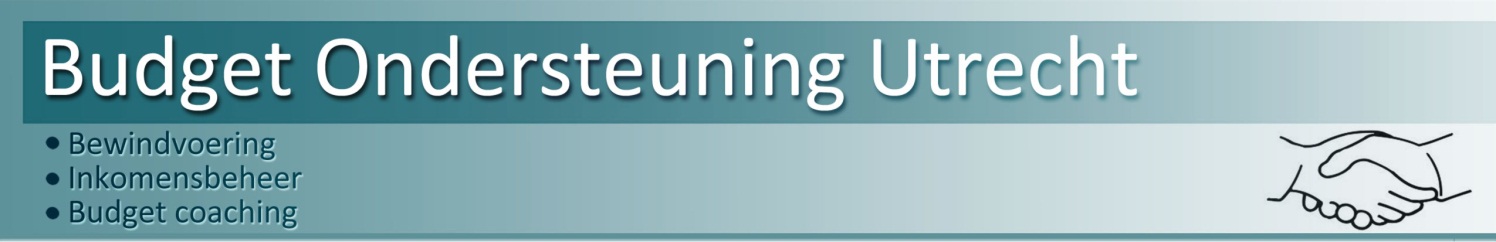 Aanmeldingsformulier bewindvoering.Dit aanmeldingsformulier dient volledig en naar waarheid te worden ingevuld voordat de aanvraag tot onderbewindstelling naar de rechtbank wordt verzonden.1. Persoon gegevens:2. Huidige hulpverlening:3. Kinderen:Kinderen.Andere inwonende.4. Leefsituatie5. Bank en creditcard gegevens6. Inkomen7. Huisvesting8. Vaste lasten huishoudingCAK Bijdrage:9. Verzekeringen10. Lidmaatschappen/ abonnementen11. Bezittingen12. SchuldenOm de aanmelding zo voorspoedig mogelijk te laten verlopen vraag ik u om een kopie van de volgende bewijsstukken toe te voegen. Stukken die aanwezig moeten zijn voor dat de aanvraag naar de rechtbank wordt verzonden: Geachte ABN AMRO bank medewerker,Als toekomstig bewindvoerder vraag ik u om de persoon die voor u staat, te identificeren/ registreren bij de ABN AMRO bank.Dit is een eis vanuit de afdeling ABN AMRO bewind om straks, met het vonnis van de rechtbank, bankrekeningen voor hem/ haar aan te vragen via de afdeling bewind. Dit is namelijk alleen mogelijk als hij/zij zich bij de ABN AMRO geregistreerd staat met een geldige legitimatie.Mochten er onduidelijkheden zijn wilt u dan contact met mij opnemen.Met Vriendelijke groet,Sarid HardemanBewindvoerderBudget Ondersteuning UtrechtPostbus 101223505 AB UtrechtTel: 06-27853948e-mail: info@budgetondersteuningutrecht.nlKlantPartner(Indien van toepassing)VoornamenAchternaamGeslachtMan VrouwMan VrouwGeboortedatumGeboorte plaatsNationaliteit(en)StraatnaamPostcode woonplaatsTelefoonnummer (Vaste lijn)Telefoonnummer(Mobiele nummer)E-mailadresBurgerlijke staat                                  OngehuwdGehuwdGeregistreerd partnerschapSamenwonendGescheidenWeduwe/weduwnaarKruis aan wat van toepassing is     Sinds:          Sinds:          Sinds:     LegitimatiebewijsID/PaspoortNummer:      Geldig tot:      BSN-nummer:      ID/PaspoortNummer:      Geldig tot:      BSN-nummer:      Klant en PartnerKlant en PartnerKlant en PartnerNaam instantieContact gegevensWelke ondersteuning wordt er geboden.AchternaamVoornaamGeboortedatumBSNInwonendInkomsten uit arbeidPer maandBedrag ontvangen kinderalimentatiePer maandJa nee€     €     Ja nee€     €     Ja nee€     €     AchternaamVoornaamGeboortedatumBSNTe betalen bedrag aan kostgeld.Per maand€     €     €     Omschrijving van de leefsituatie en waarom bewindvoering nodig is.ClientPartnerWelke bank:     Rekeningnummer:     Ten name van:     Saldo:     Welke bank:     Rekeningnummer:      Ten name van:      Saldo:      Welke bank:      Rekeningnummer:      Ten name van:      Saldo:      Welke bank:      Rekeningnummer:      Ten name van:      Saldo:      Welke bank:      Rekeningnummer:      Ten name van:      Saldo:      Welke bank:      Rekeningnummer:      Ten name van:      Saldo:      InkomstenClient Netto per maandPartnerNetto per maandLoon of uitkeringNaam instantieJa Nee€     Ja Nee€     2de Loon of uitkeringNaam instantieJa Nee€     Ja NeeBruto: €€     ZorgtoeslagJa Nee€     Ja Nee€     HuurtoeslagJa Nee€     Ja Nee€     Kind Gebonden BudgetJa Nee€     Ja Nee€     KinderopvangtoeslagJa Nee€     Ja Nee€     Voorlopige teruggaveJa Nee€     Ja Nee€     StudiefinancieringJa Nee€     Ja Nee€     AlimentatieJa Nee€     Ja Nee€     KinderbijslagBedrag per kwartaalJa Nee €€     Ja Nee €€     Individuele inkomenstoeslagJa Nee Ja Nee Overige toeslagen/ tegemoetkomingen.Ja Nee€     Ja Nee€     Overige inkomstenNaam instantieJa Nee€     Ja Nee€     Totaal inkomen per maandTotaal inkomen per maand€     €     HuurwoningHuurwoningWoont u in een huurwoning?Ja NeeHuur Servicekosten€     €     Naam en adresgegevens verhuurderNaam:     Adres:      KoopwoningKoopwoningWoont u in een koopwoning?Ja NeeHypotheekkosten€     Naam en adres hypotheekverstrekkerNaam:      Adres:      Heeft u een nationale hypotheekgarantieJa NeeInwonendInwonendBij wie inwonend?Kostgeld regelingJa NeeBedrag€     Waar is bedrag op gebaseerd?Soort lastenNaam instantieRegistratie- of klantnummerBedrag per maandGas€     Electra€     Water€     Telefoon vaste lijn€     Telefoon mobielPrepaidAbonnementJa NeeJa Nee€     Televisie aansluiting€     Internetaansluiting€     GemeentebelastingKwijtscheldingJa Nee€     WaterschapslastenKwijtscheldingJa Nee€     Alimentatie€     Totaal per maandTotaal per maandTotaal per maand€     Welke voorzieningen ontvangt u?Eigen bijdrage per maand?Welke voorziening via WMO:      €     Welke voorziening via CIZ:      €     Soort verzekeringNaam instantie Polisnummer of registratienummerBedrag per maandZorgverzekering€     Aansprakelijkheidsverzekering€     Inboedelverzekering€     Uitvaartverzekering€     Opstalverzekering(Koopwoning)€     Autoverzekering€     Overige€     Totaal per maandTotaal per maandTotaal per maand€     Soort lidmaatschap/ abonnementNaam instantie, adres, postcode en plaatsInschrijfnummer of registratienummerBedrag per maand€     €     €     €     TotaalTotaalTotaal€     BezittingenEigendom vanBouwjaarGeschatte waarde2de woning€     Waardepapieren€     Auto Merk en model€     MotorMerk en model€     Bromfiets Merk en model€     Fiets Merk en model€     Boot Merk en model€     Caravan Merk en model€     Antiek€     Sieraden€     Kunst€     Inboedel€     Overige€     TotaalTotaalTotaal€     SchuldeiserDossiernummerRegeling getroffenOorspronkelijk bedragAflossing per maandRestantDatums contact. Gemaakte afsprakenNaam:      Incasso/deurwaarder:      Naam:      Ja Nee€     €     €     Per datum:Datum:     Gemaakte afspraken:     Naam:      Incasso/deurwaarder:      Naam:      Ja Nee€     €     €     Per datum:Datum:     Gemaakte afspraken:     Naam:      Incasso/deurwaarder:      Naam:      Ja Nee€     €     €     Per datum:Datum:     Gemaakte afspraken:     Naam:      Incasso/deurwaarder:      Naam:      Ja Nee€     €     €     Per datum:Datum:     Gemaakte afspraken:     Naam:      Incasso/deurwaarder:      Naam:      Ja Nee€     €     €     Per datum:Datum:     Gemaakte afspraken:     Naam:      Incasso/deurwaarder:      Naam:      Ja Nee€     €     €     Per datum:Datum:     Gemaakte afspraken:     Totaal€     BewijsstukkenToegevoegd Reden waarom niet toegevoegd1Geldig legitimatie voor en achterkantNoodzakelijk2Bewijs identificatie ABN AMRO bankNoodzakelijk3Afschriften van alle bankrekening van de afgelopen 3 maandenNoodzakelijk4Laatste loonstrook van alle werkgevers of uitkeringen van dit jaar.5Jaaropgaven van alle werkgevers of uitkeringen6Zorgtoeslag7Huurtoeslag 8Kind Gebonden Budget 9Voorlopige teruggave10Studiefinanciering11Schriftelijke afspraken te betalen of te ontvangen alimentatie12Kinderbijslag13Huurcontract14Specificatie huurkosten15Eigendomsakte koopwoning16Hypotheekakte17Zorgverzekering18Eigendomspapieren bezittingen 19Laatste ontvangen brief van alle schuldeisers  20Schriftelijke afspraak kostgeld21CAK-beschikkingStukkenToegevoegd1Verzoekschrift tot bescherming bewind2Akkoordverklaring door familie. Is dit niet mogelijk dan brief met de reden.3Medische verklaring: Diagnostisch onderzoek, persoonlijk plan van instelling of diagnostisch onderzoek5Verslag huidige hulpverlening, welke ondersteuning wordt er geboden en waarom is Bewindvoeringen nodig 4Kopie van geldig legitimatiebewijs voor en achterkant6Bewijs identificatie ABN AMRO bank7Plan van aanpak	8Overeenkomst dienstverlening ondertekend